Styrets medlemmerVår referanse:			Deres referanse:				Dato:AØ									05.01.2024Innkalling til styremøte i Helsetjenestens driftsorganisasjon for nødnett HFDet innkalles til styremøte i Helsetjenestens driftsorganisasjon for nødnett HF.Dato:	12. januar 2024  Tid:	08.30 – 09.30  Sted:	TeamsVedlagt følger saksliste med vedlegg til møtet.For Randi SpørckMed vennlig hilsenLars Erik TandsætherAdministrerende direktørVedleggHelsetjenestens driftsorganisasjon for nødnett HFStyremøte 12. Januar 2024TeamsSaksliste BeslutningssakerSak 01-2024 Foreløpig årsregnskap						40 minOrienteringssaker Sak 02-2024 Innkalling til RHF IKT-direktørmøte 22.januar 2024 Gjelder ansvarsfordeling og utfordringer for IKT-sikkerhet i felleseide foretak 	10 min(oppfølging av Sak 151-2023 i det interregionale RHF AD-møtet)Eventuelt  Gjøvik, 5. desember 2024Lars Erik TandsætherAdministrerende direktør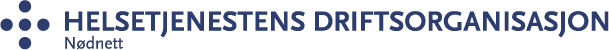 